Breakfast Items (available all day)3 item breakfast (any 3 standard or luxury items)	£3.10Standard Items (add on for 50p each)Egg, potato scone, hash brown, beans, mushrooms, tomato Luxury Items (add on for 75p each\)Sausage, bacon, Stornoway black puddingThe works & any drink		£6.20Egg, sausage, bacon, potato scone, Stornoway black pudding, hash brown, beans, mushroomsBeans on toast		£1.50Toast with butter		£1.10Scrambled eggs on toast 		£2.10Poached eggs on toast                     		£2.80French toast		£2.50Hot filled rollsBacon				£2.10Fried or scrambled egg				£2.10Sausage				£2.10Stornoway black pudding				£2.10Double				£2.40Triple				£3.10Off Peak Deal 1 – Hot drink and single hot roll		£3.00Off Peak Deal 2 – Hot drink and cake				£3.00PLEASE SEE BOARD BEHIND THE COUNTER OR ASK A MEMBER OF STAFF FOR OUR DAILY SPECIALSFrom The DeliAll served with salad, crisps and your choice of filling Fillings*:ham, spicy chicken, cheese & coleslaw, ham cheese & chutney, chicken mayo, chicken & bacon mayo, egg mayo, tuna mayo, cajun chicken, coronation chicken, cheese tomato & pesto, salad.* Any of our fillings can be prepared without mayonnaise for a healthier optionWhy not add a delicious bowl of soup for just £2 extra.Homemade soup (no bread)				£2.20Homemade soup with bloomer bread				£2.90Sandwich (also available Gluten Free)				£2.70Wrap				£2.70Baguette				£3.50Toastie				£3.20Panini				£3.70Baked Potato				£4.20egg mayo, chilli, chicken curry, coleslaw, cheese, beans, tuna mayo, chicken mayoVillage Centre FavouritesFrench toast, bacon & maple syrup				£4.50Fish tea				£4.95Chips -				£1.50Homemade chunky chips, Skinny fries, Cajun Skinny Fries Omelette – any filling				£4.95 Served with chips and saladChilli				£4.50Served with rice or chipsClub sandwich – Turkey & Ham				£5.00Served with chips and saladChicken, Ham or Turkey Salad				£4.75Chicken Curry 				£4.75Served with rice or chipsChips and a topping				£2.50Cheese, Gravy, or Curry SauceWhy not add a buttered roll for just 30pDrinksMyrtle Espresso Coffee (all coffee available as decaffeinated)Espresso		£1.80Americano		£2.00Latte		£2.10Cappuccino		£2.10Mocha		£2.30
	(add a syrup flavour for 50p extra)Hot DrinksPot of tea (free refills)		£1.80Herbal or fruit tea 		£1.90	Hot Chocolate Mountain 		£2.70Babyccino 		£1.00
	Cold DrinksSoft drink (can 330 ml)		£1.10Fresh orange or apple juice 		£1.20Still / sparkling water (330 ml) 		£1.00Diluting juice (free refills)		£0.90Fruit shoot 							£0.65Something SweetThorntonhall Farm Ice Cream – various flavours100ml tub			£2.00Have a look at our display cabinet for a choice of delicious cakes and sweet snacks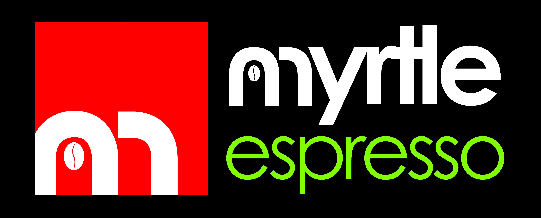 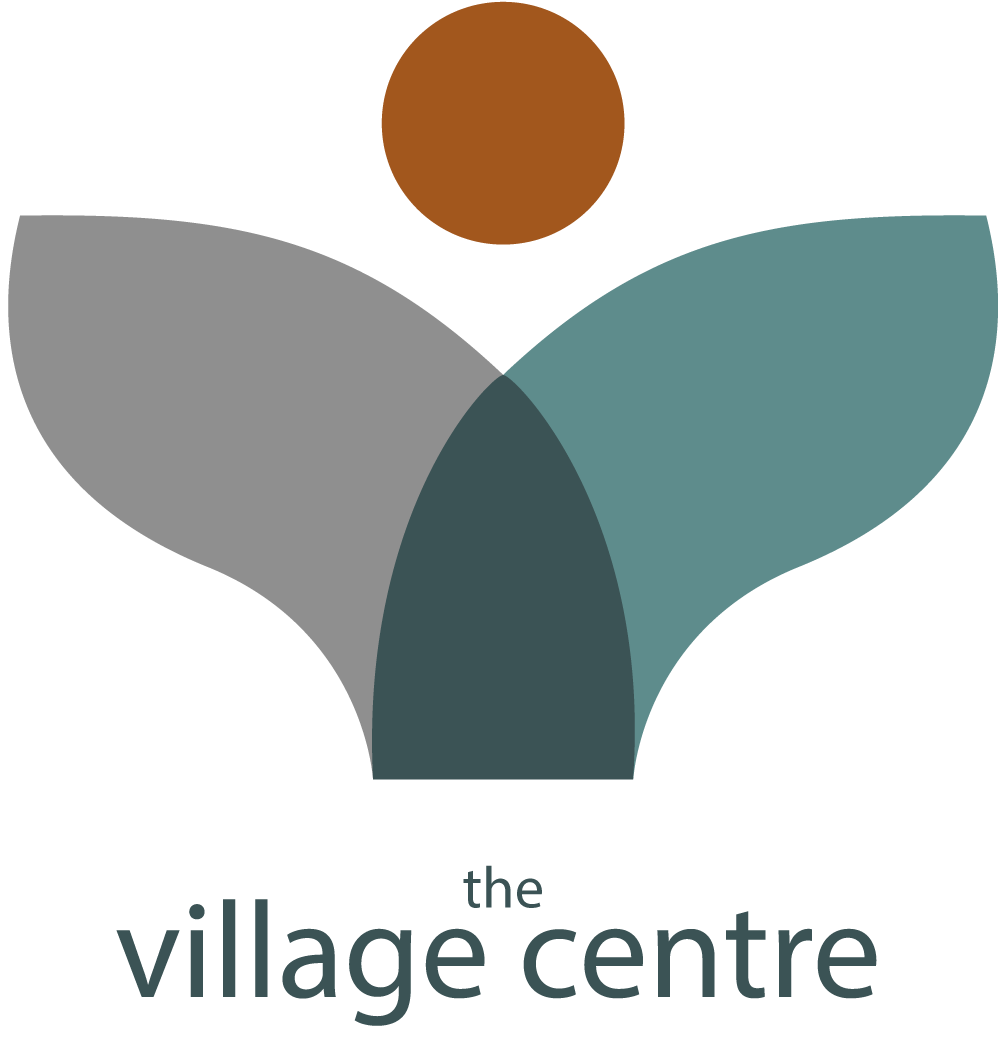 Café MenuOpening hoursMonday – Saturday
9 am – 3 pm01355 249062www.thevillagecentre.co.uk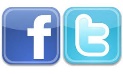 thevillagecentre@village_centreCharity Number: SC037829